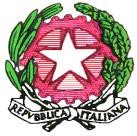 ISTITUTO COMPRENSIVO GABRIELE D’ANNUNZIOScuola dell’Infanzia - Primaria - Secondaria di I grado                                                            Viale della Regione 28  Motta Sant’Anastasia C.F.93105100874 - C.M.CTIC83700X - Tel 095306410/Fax 095-306409www.icsdannunziomotta.it - e-mail: ctic83700x@istruzione.it ALLEGATO B  DICHIARAZIONE DI CONSENSO (Indagine) A.S.  2023/2024	OGGETTO: Viaggio d’istruzione  CAMPANIA   Al Dirigente Scolastico                                                                                                                              Istituto Comprensivo                                                                                                                              Gabriele D’AnnunzioIl/la/I sottoscritto/a/i nome __________________________________   cognome_______________________________________nome __________________________________   cognome ______________________________________genitore/i dell'alunno/a		frequentante la classe	della Scuola secondaria di primo grado□ E’ FAVOREVOLE	□ NON E’ FAVOREVOLEalla partecipazione del predetto alunno al viaggio di istruzione/uscita didattica programmata dalla Scuola per GG.           4	 nel mese di Marzo 2024 per una spesa presunta massima di € 300 circa.N.B.: La presente autorizzazione si intende confermata anche nel caso in cui, per ragioni organizzative, l'effettuazione del viaggio/ uscita dovesse subire variazioni di data.                                                                                                                                              IL/I GENITORI                                                                                                                                                                                                          _____________________________________________________________(data)